  АНКЕТА УЧАСНИКА ЗМАГАНЬ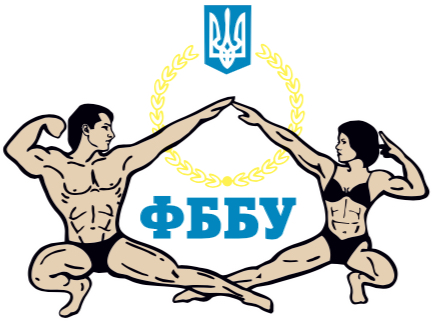 _________________________________
_________________________________Вага______ Зріст_____ на реєстрації ____________________                                                         (підпис офіційної особи, що засвідчує)Категорія …………………………………………№ учасника…………….ПІБ………………………………………………………………………………………….Вага …………..кг   Зріст……………см Дата народження ……/.……/………р.н.Місто, область ……………………………………………………………………………Спортивний клуб (назва/місто/E-mail/номер телефону)…………..………………………………………………………………………………………………..ПІБ особистого тренера(ів) (E-mail/номер телефону)……………………………………………………………………………………………………………Спортивне звання ………………………………………………………………………Номер телефону…………………………………E-mail…………………………………@Instagram………………………………….@Facebook ……………………………Наступні змагання ……………………………………………………………………Підпис спортсмена……………………………………………………………………WEB: fbbu.com.ua                                      Telegram: fbbuofficial  Instagram: @fbbuofficial           		Facebook @federation.bodybuilding.ua